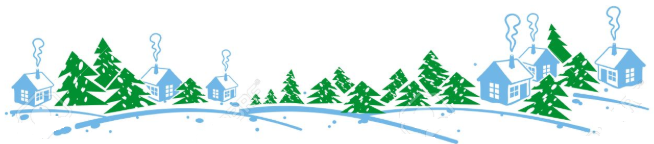 Coastal Georgia Comprehensive AcademyPBIS Team Meeting AgendaFebruary 15, 2022Welcome/Call to Order (Ms. Holmes)						Review of minutes from last meeting	(Ms. Boyles)		Director’s Report (Mr. Ackerman)	PBIS Coach’s Report (Ms. Campbell)PBIS Data Review (Mr. Barbaree)Data reviewDivision Reports Auxiliary Report (Mrs. Durdley)High School Report (Dr. Matthews) Middle Grades Report (Mr. Heyman) Elementary Report (Mrs. Porter) Parent Advocate Report (Ms. Capers)Next meeting date: ___3-15-22______________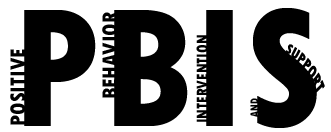 